   ______________________тел.: (8-84348) 36-1-31, факс: (8-84348) 36-0-97 эл. почта Burev.Nsm@tatar.ru____РЕШЕНИЕСовета Буревестниковского сельского поселенияНовошешминского муниципального района Республики Татарстанот  «16» февраля 2016 года                                                                   № 13-24«О внесении изменений в Устав муниципального образования «Буревестниковское сельское поселение» Новошешминского муниципального района  Республики Татарстан», утвержденного решением Совета Буревестниковского сельского поселения Новошешминского  муниципального района Республики Татарстанот 10 марта 2015 года № 38-89»»В соответствии с Законом Республики Татарстан от  03 ноября 2015 года  № 89 – ЗРТ «О внесении изменений в Закон Республики Татарстан «О физической культуре и спорте» и Закон Республики Татарстан «О местном самоуправлении в Республике Татарстан»», Совет  Буревестниковского сельского поселения Новошешминского муниципального района Республики Татарстан, РЕШАЕТ:1. Внести следующие изменения в Устав муниципального образования «Буревестниковское сельское поселение» Новошешминского муниципального района  Республики Татарстан», утвержденного решением Совета Буревестниковского сельского поселения Новошешминского  муниципального района Республики Татарстан  от 10 марта 2015 года № 38-89»:- п. 7 ч. 1 ст. 5  Устава муниципального образования «Буревестниковское сельское поселение» Новошешминского муниципального района  Республики Татарстан»» изложить в следующей редакции: «обеспечение условий для развития на территории поселения физической культуры, школьного спорта и массового спорта, организация проведения официальных физкультурно-оздоровительных и спортивных мероприятий муниципального района;»;- п. 6 ч. 1 ст. 50 Устава муниципального образования «Буревестниковское сельское поселение» Новошешминского муниципального района  Республики Татарстан»» изложить в следующей редакции: «обеспечивает условия для развития на территории поселения физической культуры, школьного спорта и массового спорта, организация проведения официальных физкультурно-оздоровительных и спортивных мероприятий поселения;»;- п.9 ст. 71 Устава муниципального образования «Буревестниковское сельское поселение» Новошешминского муниципального района Республики Татарстан» дополнить подпунктом со следующим содержанием: «размещение текста правового акта или проекта правового акта на официальном сайте Буревестниковского сельского поселения Новошешминского муниципального района портала муниципальных образований Республики Татарстан в информационно – телекоммуникационной сети «Интернет»;- наименование статьи 85 Устава муниципального образования «Буревестниковское сельское поселение Новошешминского муниципального района Республики Татарстан дополнить словами «и иные виды муниципального контроля»;- ст. 85 Устава муниципального образования «Буревестниковское сельское поселение» Новошешминского муниципального района Республики Татарстан» дополнить пунктом 6 со следующим содержанием:- Иные виды муниципального контроля:- муниципальный жилищный контроль;- муниципальный земельный контроль;- контроль за организацией и осуществлением деятельности по продаже товаров (выполнению работ, оказанию услуг) на розничном рынке на территории муниципального района;- контроль за соблюдением законодательства в области розничной продажи алкогольной продукции;- контроль в пределах своей компетенции за соблюдением законодательства Российской Федерации и иных нормативных правовых актов о контрактной системе в сфере закупок товаров, работ, услуг;- координация мероприятий по энергосбережению и повышению энергетической эффективности и контроль за их проведением муниципальными учреждениями, муниципальными унитарными предприятиями;- контроль за использованием и охраной недр при добыче общераспространенных полезных ископаемых, а также при строительстве подземных сооружений, не связанных с добычей полезных ископаемых;- контроль деятельности учреждений исполняющих наказания и следственных изоляторов на территории муниципального района в пределах и порядке, установленных законодательством Российской Федерации.2. Обнародовать (опубликовать) настоящее решение  на «Официальном портале правовой информации Республики Татарстан» в информационно-телекоммуникационной сети «Интернет» и на информационных стендах сельского поселения расположенных по адресу: РТ, Новошешминский район, с. Слобода Волчья, ул. Центральная, около магазина «Полет».3. Направить  настоящее решение Совета Буревестниковского сельского поселения Новошешминского муниципального района  Республики Татарстан   на государственную регистрацию в Управление Министерства юстиции Российской Федерации по Республике Татарстан.4. Контроль за исполнением настоящего решения возложить на постоянную комиссию по законности, землепользованию и благоустройству территорий Совета Буревестниковского сельского поселения.Глава Буревестниковского сельского поселенияНовошешминского муниципального района	                            	И.Н.УлитинСОВЕТ  БУРЕВЕСТНИКОВСКОГО СЕЛЬСКОГО ПОСЕЛЕНИЯ НОВОШЕШМИНСКОГОМУНИЦИПАЛЬНОГО РАЙОНА   423194, с.Слобода Волчья, ул. Центральная, 29ЯҢА ЧИШМӘМУНИЦИПАЛЬ РАЙОНЫНЫҢ БУРЕВЕСТНИК АВЫЛ ҖИРЛЕГЕ СОВЕТЫ423194, Волчья Бистәсе, Үзәк урамы, 29СОВЕТ  БУРЕВЕСТНИКОВСКОГО СЕЛЬСКОГО ПОСЕЛЕНИЯ НОВОШЕШМИНСКОГОМУНИЦИПАЛЬНОГО РАЙОНА   423194, с.Слобода Волчья, ул. Центральная, 29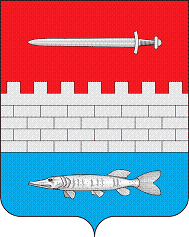 ЯҢА ЧИШМӘМУНИЦИПАЛЬ РАЙОНЫНЫҢ БУРЕВЕСТНИК АВЫЛ ҖИРЛЕГЕ СОВЕТЫ423194, Волчья Бистәсе, Үзәк урамы, 29